Publicado en Monzón el 27/10/2016 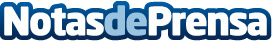 Barbastro se prepara para Todos los Santos con la vista puesta en la gastronomía El cambio de tiempo, eminentemente otoñal, provoca que el restaurante de su nueva área de servicio, Área 62 Restaurante, presente nueva carta con productos típicos de esta época del año, coincidiendo con la inminente festividadDatos de contacto:Montserrat García CastillónComunicaciónNota de prensa publicada en: https://www.notasdeprensa.es/barbastro-se-prepara-para-todos-los-santos-con Categorias: Nutrición Gastronomía Automovilismo Aragón Entretenimiento Turismo Industria Alimentaria Restauración Industria Automotriz http://www.notasdeprensa.es